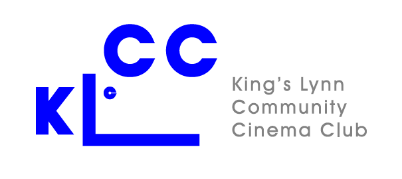 Post film Indian meal Sunday 22nd January 2023Booking FormPlease e-mail the completed form to annefendley2@gmail.com or bring it to the film on January 12th and hand to Anne Fendley. (Please do not give it to the person signing you into a film).Please indicate your choice of the meat or vegetarian option for the main course and tell us if you are gluten-free or have another food allergy.Name(s). Please print 		Main course choice 	Any food allergy?Meat or Vegetarian?1234Contact detailsemail:telephone:PaymentPlease pay at the time of booking either by bank transfer to NatWest Bank, Sort Code 53-61-38, Account Number 66690722, ensuring that your name is in the reference, or by cheque made payable to “Kings Lynn Community Cinema Club”.Amount paid (£18 per person):Payment method: Bank Transfer/Cheque. (Delete as appropriate)